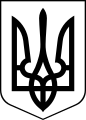 ЧОРТКІВСЬКА    МІСЬКА    РАДАВИКОНАВЧИЙ    КОМІТЕТРІШЕННЯ (ПРОЄКТ)__ березня 2024 року			м. Чортків 				№___ Про надання дозволу на видалення зелених насаджень на території Чортківської міської територіальної громади	Розглянувши звернення Южди І.М. вх. №37 від 13.02.2024, голови ОСББ «Незалежності-68в» Гальтюка І.Т. вх. №Г-49-120 від 21.02.2024, Зелінської М.В. вх. №З-54-130 від 22.02.2024, голови ОСББ «Мрія» Орленка А.Л. вх. №О-57-130 від 28.02.2024, начальника КП «Чортків дім» Олійник Г.В. вх. №55 від 28.02.2024, директора КП «Парковий культурно-спортивний комплекс» Снігура В.Ю. вх. №64 від 06.03.2024, Сеніва Т.Є. вх. №С-72-100 від 07.03.2024 щодо видалення зелених насаджень, враховуючи акти обстеження стану зелених насаджень на території Чортківської міської територіальної громади від 08.03.2024, відповідно до пунктів 2, 3, 6, 7 Порядку видалення дерев, кущів, газонів і квітників у населених пунктах (зі змінами), затвердженого Постановою Кабінету Міністрів України №1045 від 01.08.2006, статтей 28, 33 Закону України «Про благоустрій населених пунктів», керуючись підпунктом 7 пункту «а» частини 1 статті 30, статтею 52, частиною 6 статті 59 Закону України «Про місцеве самоврядування в Україні», виконавчий комітет міської радиВИРІШИВ:Надати дозвіл на видалення зелених насаджень, що знаходяться на території Чортківської міської територіальної громади, згідно додатку. До видалення зелених насаджень приступити після отримання ордерів на видалення зелених насаджень. Благоустрій та озеленення провести згідно ордерів.Копію рішення направити управлінню комунального господарства Чортківської міської ради та заявникам. Контроль за виконанням даного рішення покласти на заступника міського голови з питань діяльності виконавчих органів Наталію ВОЙЦЕХОВСЬКУ.Міський голова                                                              Володимир ШМАТЬКОВасильченко А.Є.Войцеховська Н.М.Вандяк Н.П.Мацевко І.А.Міщанчук І.С.Додатокдо рішення виконавчого комітетувід ___________ 2024 року №___Зелені насадження,що підлягають видаленню на територіїЧортківської міської територіальної громадиКеруюча справами виконавчогокомітету міської ради	                               	    Алеся ВАСИЛЬЧЕНКО№п/пЗаявникАдреса розташування зелених насадженьНасадження, що підлягають видаленнюКількість (шт.)1Южда Ігор Михайловичс. Біла, Чортківський район, вул.Кут, 53Вишні22голова ОСББ «Незалежності-68в»Ігор Гальтюк м. Чортків, вул. Незалежності, 68вСосна13Зелінська Марія Володимирівнам. Чортків вул. Надрічна, 65Береза14голова ОСББ «Мрія» Андрій Орленко м. Чортків вул. Йосипа Сліпого, 2аВишня44голова ОСББ «Мрія» Андрій Орленко м. Чортків вул. Йосипа Сліпого, 2аГоріх15начальник КП «Чортків дім»  Галина Олійникм. Чортків вул. Богдана Лепкого, 3Каштан26директор КП «Парковий культурно-спортивний комплекс»Володимир Снігурс. Біла Чортківський район, вул.       Кут (парк)Тополя167житель м. Чортків              Тарас Сенівм. Чортків вул. Сірка, 43бТополя1Разом:Разом:Разом:Разом:28